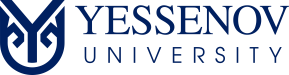 ПОЛОЖЕНИЕО СОГЛАСИТЕЛЬНОЙ КОМИССИИ Актау, 2021СОДЕРЖАНИЕНАЗНАЧЕНИЕ И ОБЛАСТЬ ПРИМЕНЕНИЯПоложение о согласительной комиссии разработано профсоюзом с целью обеспечения добросовестного выполнения своих обязанностей работниками и работодателем  Университета Есенова.1.2. Настоящее Положение разработано на основании: Трудового Кодекса РК от 23.11.2015;Закона РК «О профессиональных союзах» от 27.06.2014; Закона РК «Об образовании» № 319-III от 27.07.2007 с изменениями и дополнениями;Правил разработки, пересмотра, утверждения и применения Единого тарифно-квалификационного справочника работ и профессий рабочих, тарифно-квалификационных характеристик профессий рабочих; от 16.01.2020 приказ №13 Министра труда и социальной защиты населения;5)  Квалификационного справочника должностей руководителей, специалистов и других служащих приказ №553 Министра труда и социальной защиты населения от 30.12.2020 с изменениями и дополнениями;6) Типовых правил деятельности организаций, реализующих образовательные программы высшего и послевузовского образования № 595 от 30.10.2018 (с дополнениями и изменениями);7)   Устава НАО «Каспийский университет технологий и инжиниринга имени Ш. Есенова» № 11933-1943 от 04.06.2020, Уставом общественного объединения «Локальный профессиональный союз работников Университета Есенова»;8)   Рамочного соглашения по закреплению принципов меритократии в кадровой политике между МОН РК и Университетом приказ№ 189 Министра образования и науки РК от 10.04.2015;9)        Кадровой политики Университета Есенова.ОБОЗНАЧЕНИЯ И СОКРАЩЕНИЯ3. ПОНЯТИЯ И ОПРЕДЕЛЕНИЯВ данном Положении используются понятия;работодатель – физическое или юридическое лицо, с которым работник состоит в трудовых отношениях; работник – субъект трудового права, физическое лицо, работающее по трудовому договору у работодателя и получающее за это заработную плату; состязательность – возможность испытать свои знания, опыт и навыки в условиях свободной конкуренции, здоровое соперничество; согласительная комиссия – постоянно действующий орган, создаваемый в университете на паритетных началах из равного числа представителей от работодателя и работников; трудовой спор – разногласия между работником (работниками) и работодателем по вопросам применения трудового законодательства РК, выполнения или изменения условий соглашений, трудового и (или) коллективного договоров, актов работодателя.ОБЩИЕ ПОЛОЖЕНИЯ4.1. Согласительная комиссия является постоянно действующим досудебным первичным органом по рассмотрению индивидуальных трудовых споров, возникающих между работниками и работодателем. 4.2. Комиссия вправе рассматривать все без исключения возникающие индивидуальные трудовые споры.4.3. Комиссия принимает все меры для решения индивидуального трудового спора на стадии переговоров. 4.4. Список состава комиссии размещается на сайте университета.4.5. Решение Комиссии подлежит исполнению в установленный ею срок, за исключением спора о восстановлении на работе. В случаях неисполнения решения Комиссии, неурегулирования вопросов в установленный срок работник или лицо, ранее состоявшее в трудовых отношениях, либо работодатель вправе обратиться в суд.СОСТАВ И ОРГАНИЗАЦИЯ КОМИССИИ5.1. Комиссия по разрешению индивидуальных трудовых споров создается на срок действия коллективного договора (до 3 лет), в течение которого стороны могут заменять своих представителей в установленном порядке.  Полномочия всех представителей истекают одновременно с истечением срока, на который создана комиссия.5.2. Обязанности председателя и секретаря на каждом заседании Комиссии выполняются поочередно представителем комитета профсоюза и представителем работодателя. При этом обязанности председателя и секретаря на одном и том же заседании не могут выполняться представителями одной стороны.5.3. На каждом заседании комиссии сторонами назначаются председатель и секретарь следующего заседания, на которых возлагается подготовка и созыв заседания.5.4. Техническое обслуживание комиссии по трудовым спорам (делопроизводство, хранение дел, подготовка и выдача выписок из протоколов заседаний и пр.) осуществляется работодателем. Вопросы, рассматриваемые комиссией. Сроки обращения по рассмотрению индивидуальных трудовых споров6.1. Комиссия рассматривает споры только на основании заявлений работников или лиц, ранее состоявших в трудовых отношениях, либо работодателя.6.2. Комиссия вправе рассматривать индивидуальные трудовые споры, за исключением споров, возникающих между работодателем и домашним работником, единоличным исполнительным органом юридического лица.6.3. Комиссия рассматривает индивидуальные трудовые споры по вопросам, возникающим в процессе применения трудового законодательства при регулировании трудовых отношений, отношений, непосредственно связанных с трудовыми по вопросам социального партнерства, а также безопасности и охрана труда.6.4. Комиссия является обязательным досудебном органом по рассмотрению индивидуальных трудовых споров, возникающих между работником, лицом ранее состоявшегося трудовых отношениях и либо работодателем.6.5. Согласно ст. 160 ТК РК, для обращения в Комиссию по рассмотрению индивидуальных трудовых споров устанавливаются следующие сроки:6.5.1. по спорам о восстановлении на работе - в месяц со дня вручения или направления по почте заказным письмом с уведомлением о вручении копии акта работодателя о прекращении трудового договора.6.5.2. по другим трудовым спорам - один год с того дня, когда работник или работодатель узнал или должен узнать о нарушении своего права.6.6.  Течение срока обращения по рассмотрению индивидуальных  трудовых споров приостанавливается в период действия договора о медиации по рассматриваемому трудовому спору, а  также в случае отсутствия согласительной комиссии до ее создания.6.7. В случае пропуска по уважительным причинам установленного срока обращения Комиссия вправе восстановить срок обращения в Комиссию и разрешить спор по существу.6.8. Комиссия самостоятельно определяет, относится ли к уважительным причинам, по которым работник, в том числе ранее состоявший в трудовых отношениях, или работодатель, не обратился в Комиссию в установленные сроки. Пропуск срока обращения может служить самостоятельным основанием для внесения Комиссией решения об отказе в удовлетворении заявления без разбирательства по обстоятельствам спора.ПОРЯДОК РАБОТЫ КОМИССИИ И ПРИНЯТИЯ РЕШЕНИЯ7.1. Порядок работы комиссии7.1.1. Трудовой спор рассматривается Комиссией, если работник, либо лицо, ранее   состоявшее в трудовых отношениях, либо работодатель не урегулировал разногласия при непосредственных переговорах.7.1.2. Заявление, поступившее в Комиссию, подлежит обязательной регистрации Комиссией в день ее подачи. Регистрация заявлений работников осуществляется в «Книге регистрации заявлений в Согласительную комиссию».7.1.3. Спор рассматривается в присутствии заявителя или уполномоченного им представителя в пределах делегированных ему полномочий в соответствии с нормативными правовыми актами РК. Допускается рассмотрение спора без участия заявителя при наличии его письменного согласия.7.1.4. При неявке заявителя на заседание Комиссии рассмотрение его заявления откладывается до следующего заседания. При вторичной неявке заявителя без уважительных причин Комиссия может вынести решение о снятии данного заявления с рассмотрения, что не лишает работника либо лица, ранее состоявшего в трудовых отношениях, работодателя права подать заявление вновь.7.1.5. Комиссия обязана рассмотреть спор в течение пятнадцати рабочих дней со дня регистрации заявления. Дата проведения заседания определяется Комиссией. Работник, либо лицо, ранее состоявшее в трудовых отношениях, работодатель должны быть об этом заблаговременно проинформированы в письменной форме.7.1.6. Комиссия вправе вызывать на заседание свидетелей, приглашать специалистов для проведения технических и бухгалтерских проверок, избранных представителей профсоюза Университетом Есенова.7.1.7. Заседание Комиссии должно проводиться в свободное от работы время.7.1.8. Заявитель вправе отозвать свое заявление или отказаться от предъявляемых требований непосредственно на заседании Комиссии или же в письменной форме, до заседания Комиссии или в процессе его работы.7.2. Порядок принятия и исполнения решения:7.2.1. Комиссия правомочна принимать решение, если на ее заседании присутствует не менее 2/3 всех членов  Комиссии.7.2.2. Решения Комиссии принимаются по соглашению между всеми членами Комиссии, участвующими в заседании, имеют обязательную силу и в каком-либо утверждении не нуждаются. Решение Комиссии оформляется в категорической и четкой форме, не допускающей его двоякого толкования или уклонения от его исполнения.7.2.3. Решение, принятое Комиссией, подписывается председателем, секретарем и его членами, присутствующими при рассмотрении спора. Принятие решения завершает рассмотрение спора в Комиссии.7.2.4. Копии решения Комиссии выдаются сторонам спора в течение трех дней со дня принятия решения.7.2.5. Решение Комиссии подлежит исполнению в установленный ею срок, за исключением спора о восстановлении на работе, который в соответствии п.2. ст.161 ТК РК, подлежит немедленному исполнению.7.2.6. В случаях неисполнения решения Комиссии, неурегулирования вопросов в установленный срок работник либо лицо, ранее состоявшее в трудовых отношениях, либо работодатель вправе обратиться в суд.7.2.7. На каждом заседании Комиссии оформляется протокол, который подписывается председателем и секретарем Комиссии. К протоколу прикладываются материалы проверок, письменные объяснения, заключения, переписка и иные документы, полученные Комиссией в ходе рассмотрения спора.7.2.8.  В протоколе указываются:7.2.8.1 дата проведения заседания, повестка дня;7.2.8.2 сведения о явке заявителей, свидетелей, специалистов, их показания, дополнительное заявление, сделанное заявителями, представление письменных доказательств.ЗАКЛЮЧИТЕЛЬНЫЕ ПОЛОЖЕНИЯ8.1. Стороны договорились, что настоящее положение должно быть доведено до сведения работников и руководства после его утверждения.8.2. Во всем остальном, что не предусмотрено условиями настоящего положения, стороны руководствуются действующим  законодательством Республики Казахстан     8.3. Настоящее Положение вступает в силу со дня утверждения представителями сторон.ПРИЛОЖЕНИЕ 1Журнал регистрации заявлений РаботникаПРИЛОЖЕНИЕ 2Дело № _______________________Протокол заседания Комиссииг. ______________						                   « _____» __________ 20 ___ г.Согласительная Комиссия по индивидуальным трудовым спорам ___________________ в составе:председательствующего _____________________________________________________________членов Комиссии: _______________________________________________________________________
__________________________________________________________________________________секретаре Комиссии: ____________________________________________________________________работника _________________________________________________________________________представителя Работодателя ________________________________________________свидетеля _________________________________________________________________________специалистов (экспертов) ____________________________________________________________рассмотрела в заседании дело по заявлению работника ____________________________________________________________________________к _________________________________________________________________________________________________________________________________________________________В заседании Комиссии участвуют:Заявитель (представитель заявителя):__________________________________________________Представитель Работодателя: _______________________________________________Свидетель ________________________________________________________________________Специалист (эксперт) _______________________________________________________________Заседание открыто в ______ ч. _____ мин.Председательствующий на заседании объявил, какое дело подлежит рассмотрению, состав Комиссии, объявлено, что протокол заседания ведет секретарь Комиссии _________________________________.Заявитель изложил свои требования в соответствии с заявлением. Пояснения Заявителя:________________________________________________________________________________________________________________________________________________________________________________________________________________________________________________________________________________________________________________________________________________________________________________________________________________________________________________________________________________________________________________________________________________________________________________________________________________________________________________________________________________________________________Представитель интересов Работодателя изложил свои возражения, а также представил Комиссии, заявителю отзыв на заявление. Пояснения представителя интересов Работодателя:________________________________________________________________________________________________________________________________________________________________________________________________________________________________________________________________________________________________________________________________________________________________________________________________________________________________________________________________________________________________________________________________________________________________________________________________________________________________________Свидетель ____________________________ пояснил следующее:____________________________________________________________________________________________________________________________________________________________________________________________________________________________________________________________________________________________________________________Специалист (эксперт) ___________________________ пояснил следующее: ________________________________________________________________________________________________________________________________________________________________________________________________________________________________________________________________________________________________________________________________________Председательствующий огласил письменные материалы и исследовал их.Состоялись прения сторон, стороны обменялись мнениями.Председательствующим объявлено об окончании рассмотрения дела по существу. Результаты голосования: за ___________________ против ______________________По результатам голосования членов Комиссия лицам, участвующим в деле, объявлена резолютивная часть решения.Председательствующий проинформировал представителей сторон индивидуального трудового спора, что решение они вправе получить «____»_____________ 20 __ г. после _______________ ч.Представителям лиц, участвующих в деле, разъяснен порядок обжалования решения.Заседание окончено в __________ ч. _________ мин.Протокол составлен «____»____________ 20 ____ г.Председатель Комиссии 		                                                           ______________________						Члены Комиссии:                                                                                        ________________________________________________________________________________________Секретарь Комиссии                                                                                  ______________________								ПРИЛОЖЕНИЕ 3Дело № ____________Р е ш е н и ег. _______						                       	   « _____» _________ 20____ г.Согласительная Комиссия по индивидуальным трудовым спорам ______________________________________________________________________в составе Председателя: _________________________________________Членов Комиссии ____________________________________________________________________________________________________________________________________________________при секретаре ______________________________________________________________________рассмотрев дело по заявлению ___________________________________________ к____________________________________________________________________________о __________________________________________________________________________Установила:________________________________________________________________________________________________________________________________________________________________________________________________________________________________________________________________________________________________________________________________________
На основании изложенного и руководствуясь ст. 159, 160, 161 Трудового Кодекса РКРешила:________________________________________________________________________________________________________________________________________________________________________________________________________________________________________________________________________________________________________________________________________Решение может быть обжаловано в суд _______________________________ в десятидневный срок со дня получения копии решения.Председатель Комиссии:Члены Комиссии:Копия верна.Решение вступило в законную силу:Председатель Комиссии:Секретарь Комиссии: УТВЕРЖДЕНОРешением общественного советапротокол № 2 от 02.02.2021 года1НАЗНАЧЕНИЕ И ОБЛАСТЬ ПРИМЕНЕНИЯ32ОБОЗНАЧЕНИЯ И СОКРАЩЕНИЯ33ПОНЯТИЯ И ОПРЕДЕЛЕНИЯ34ОБЩИЕ ПОЛОЖЕНИЯ45СОСТАВ И ОРГАНИЗАЦИЯ КОМИССИИ46Вопросы, рассматриваемые комиссией. Сроки обращения по рассмотрению индивидуальных трудовых споров47ПОРЯДОК РАБОТЫ КОМИССИИ И ПРИНЯТИЯ РЕШЕНИЯ58ЗАКЛЮЧИТЕЛЬНЫЕ ПОЛОЖЕНИЯ6ПРИЛОЖЕНИЯ7Университет Есенова –        НАО «Каспийский университет технологий и инжиниринга имени Ш. Есенова»МОН РК–Министерство образования и науки Республики КазахстанКомиссия–Согласительная комиссияТК РК–Трудовой кодекс Республики КазахстанВходящий №Дата поступления заявленияФ.И.О. и должность заявителяСущность заявления№ делаДата рассмотрения заявленияДата принятия решенияСущностьрешенияДата получения решения заявителем123456789